Классный час в 5-м классе по теме: "Учиться — всегда пригодится"Человек должен учиться, потому, что он человек.В.А.Сухомлинский.ЦЕЛЬ: развитие у пятиклассников осознанного отношения к учебе, воспитание уважения к себе, уверенности, что знания всегда пригодятся в жизни, способствовать развитию мышления и творческой активности учащихся.Ученики сидят полукругом, им хорошо видно друг друга.Звучит легкая инструментальная музыка.- Здравствуйте, мои маленькие друзья! Как вы думаете, что станет предметом нашего разговора сегодня? Дети смотрят на доску, там “расположились” пословицы: Ученье и труд рядом живут. Знание и мудрость украшают человека. Ученье свет, неученье – тьма. Не стыдно не знать – стыдно не учиться. Ученья корень горек, да плод сладок. Ученье лучше богатства. Рукой победишь одного, головой – тысячи. - Да, вы правы, мы будем говорить об учебе, а чтобы беседа состоялась, нам нужно сформулировать тему классного часа. Кто готов ответить? Один из ребят говорит: “Учиться – всегда пригодится”.- Хорошо. Итак, тема нашего разговора: “Учиться – всегда пригодится”.Ребята, а теперь мне бы хотелось послушать вас, выскажите свое мнение, ответьте мне на один вопрос: “Для чего человек учится?”Дети говорят искренне, ответы разные (чтобы быть грамотным, чтобы быть богатым, мама заставляет, чтобы получить престижную профессию, чтобы радовать родителей и др.). - Молодцы, ребята, главное, что вы не лукавите и не хитрите, а сейчас я попрошу вас ответить на несколько вопросов анкеты.ВОПРОСЫ АНКЕТЫ Всегда ли ты с желанием ходишь в школу? Легко ли тебе учиться в 5 классе? Какие учебные предметы даются тебе легко? Какие учебные предметы даются тебе с трудом? Сколько времени ты тратишь на выполнение домашнего задания? Домашние задания выполняешь самостоятельно или прибегаешь к помощи родителей, друзей? Кем ты видишь себя в будущем? Что нужно тебе для того, чтобы в будущем стать тем, кем хочешь? Твоя заветная мечта. Пожелай себе сам. - Итак, вы ответили на все вопросы анкеты, большое вам спасибо. А теперь я хочу тоже ответить на вопрос: “Для чего человек учится?” Послушайте меня внимательно.Человек учится прежде всего потому, что его мучит любознательность, инстинктивная тяга к знанию. Это – внутренние побудительные причины. От природы они есть у всех, но в иных людях они развиваются, в других – заглушаются обстоятельствами. Человек может учиться и потому, что его принуждает к учению житейское здравомыслие: не выучившись, он не сможет занять в жизни то положение, которое хотел бы занять.Все это создает внешние побудительные причины. Они также сильны, как и внутренние. Когда внешние побуждения развивают природную любознательность, эти два двигателя творят чудеса, делают человека невероятно способным.Чтобы подтвердить эту мысль, вспомним историю Петра Великого. Ни в ком практическая потребность в знаниях и природная любознательность не проявились с такой бурной силой, как в Петре.Петр на верфях работает плотником, сидит, согнувшись в тесной каморке над залом английского парламента – слушает речи ораторов; спускается в шахты… Он учится каждый день своей жизни, но учится для того, чтобы приобретенные знания тут же претворить в указ, распоряжение, в дело. Он не стеснялся мелочей, так как он не стеснялся учиться, не стыдился учиться. Учиться – значит покорить в себе гордыню, признаться в невежестве. Этот необузданный, своенравный человек, царь, император, владелец огромных территорий и хозяин миллионов людей, не останавливался ни перед чем и никого не боявшийся, этот человек лишь в одном не знал гордости – в учении, лишь перед одним послушно склонял голову – перед знанием.- Да ребята, о плодах Петра I можно говорить долго, но время нашей встречи подходит к концу. Я думаю, что каждому из нас есть над чем задуматься и тем, кто не совсем добросовестно относится к учебе, призадуматься над своим будущим.В завершение нашего разговора, я раздам вам карточки с удивительными рожицами (рисунок 1). Ваша задача: определить, какая из них отражает ваше отношение к учебе.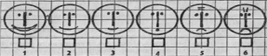 Рисунок 1Эти карточки я сохраню до 11 класса, мы будем на них отмечать, как изменяется ваше отношение к учению с каждым годом.А теперь обратите внимание на доску, прочитайте еще раз пословицы, выберите для себя одну и раскройте смысл изречения.Дети читают выбранные пословицы, толкуют их содержание.- Вот и подошла к концу наша беседа о пользе учения, знаний. Мы обсудили многие вопросы, теперь дело за вами. Удачи.ЛИТЕРАТУРА Платонов К.К. Занимательная психология. М.: Молодая гвардия, 1962 Пятьдесят сценариев классных часов. М., 2000 Соловейчик С. Час ученичества. М.: Детская литература, 1986 